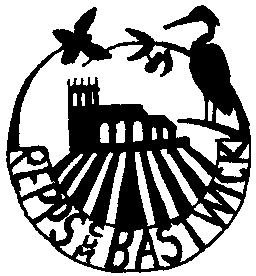   REPPS with BASTWICK PARISH COUNCIL28th June 2018To All Councillors: Your attendance is required at the Parish Council Meeting to be held on Tuesday 3rd July 2018 in the Village Hall commencing at 8 pm.  Signed,Claudia DicksonClerk to the CouncilAGENDAApologies for absence                  Declarations of interest in items on the agenda and requests for dispensationsApproval of Minutes of the last meetingMatters arising (for information only)Borough and County Councillor reports / Police reportCorrespondenceParish clerk’s report - update on highways and other issuesGrass CuttingFinancial and administration matters Planning mattersAllotmentsTower Road DitchesMatters for reporting or future agendaPublic participationDate and time of the next meetingThe next meeting will be held on Tuesday 4th September 2018, in the Village Hall, commencing at 8pm.